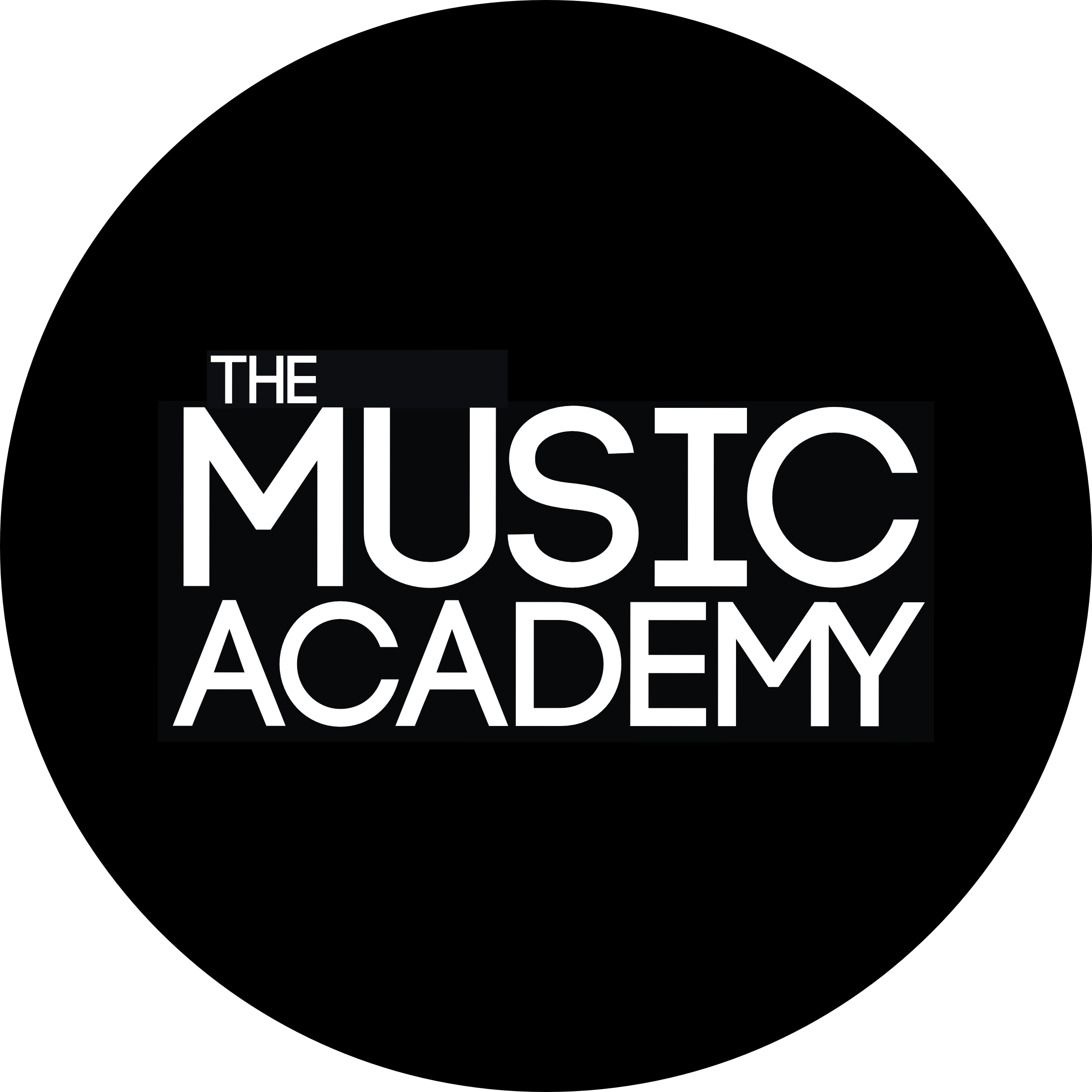 Job Application Form Please attach separate sheets if necessary.Please attach separate sheets if necessary.Please attach separate sheets if necessary.Please attach separate sheets if necessary.Please attach separate sheets if necessary.Please attach separate sheets if necessary.Please attach separate sheets if necessary.Please attach separate sheets if necessary.Please attach separate sheets if necessary.Please attach separate sheets if necessary.Please attach separate sheets if necessary.1. Post you are applying for1. Post you are applying for1. Post you are applying for1. Post you are applying for1. Post you are applying for1. Post you are applying for1. Post you are applying for1. Post you are applying for1. Post you are applying for1. Post you are applying for1. Post you are applying forClick or tap here to enter text.Click or tap here to enter text.Click or tap here to enter text.Click or tap here to enter text.Click or tap here to enter text.Click or tap here to enter text.Click or tap here to enter text.Click or tap here to enter text.Click or tap here to enter text.Click or tap here to enter text.Click or tap here to enter text.2. Personal Details2. Personal Details2. Personal Details2. Personal Details2. Personal Details2. Personal Details2. Personal Details2. Personal Details2. Personal Details2. Personal Details2. Personal DetailsTitleClick or tap here to enter text.TitleClick or tap here to enter text.Forename(s):Click or tap here to enter text.Forename(s):Click or tap here to enter text.Forename(s):Click or tap here to enter text.Forename(s):Click or tap here to enter text.Forename(s):Click or tap here to enter text.Forename(s):Click or tap here to enter text.Forename(s):Click or tap here to enter text.Surname:Click or tap here to enter text.Home address:Click or tap here to enter text.Home address:Click or tap here to enter text.Home address:Click or tap here to enter text.Home address:Click or tap here to enter text.Home address:Click or tap here to enter text.Telephone:		Click or tap here to enter text.Mobile:			Click or tap here to enter text.Email Address:		Click or tap here to enter text.Date of Birth:		Click or tap to enter a date.UK National Insurance Number:	Click or tap here to enter text.Telephone:		Click or tap here to enter text.Mobile:			Click or tap here to enter text.Email Address:		Click or tap here to enter text.Date of Birth:		Click or tap to enter a date.UK National Insurance Number:	Click or tap here to enter text.Telephone:		Click or tap here to enter text.Mobile:			Click or tap here to enter text.Email Address:		Click or tap here to enter text.Date of Birth:		Click or tap to enter a date.UK National Insurance Number:	Click or tap here to enter text.Telephone:		Click or tap here to enter text.Mobile:			Click or tap here to enter text.Email Address:		Click or tap here to enter text.Date of Birth:		Click or tap to enter a date.UK National Insurance Number:	Click or tap here to enter text.Telephone:		Click or tap here to enter text.Mobile:			Click or tap here to enter text.Email Address:		Click or tap here to enter text.Date of Birth:		Click or tap to enter a date.UK National Insurance Number:	Click or tap here to enter text.Telephone:		Click or tap here to enter text.Mobile:			Click or tap here to enter text.Email Address:		Click or tap here to enter text.Date of Birth:		Click or tap to enter a date.UK National Insurance Number:	Click or tap here to enter text.Do you hold a driving licence?	☐ Yes  ☐ No Do you hold a driving licence?	☐ Yes  ☐ No Do you hold a driving licence?	☐ Yes  ☐ No Do you hold a driving licence?	☐ Yes  ☐ No Do you hold a driving licence?	☐ Yes  ☐ No Do you have a car that can be used for work purposes? 					☐ Yes  ☐ NoDo you have a car that can be used for work purposes? 					☐ Yes  ☐ NoDo you have a car that can be used for work purposes? 					☐ Yes  ☐ NoDo you have a car that can be used for work purposes? 					☐ Yes  ☐ NoDo you have a car that can be used for work purposes? 					☐ Yes  ☐ NoDo you have a car that can be used for work purposes? 					☐ Yes  ☐ NoSection for Non UK ResidentsSection for Non UK ResidentsSection for Non UK ResidentsSection for Non UK ResidentsSection for Non UK ResidentsDo you need a work permit to be employed in the UK? 						☐ Yes  ☐ NoDo you need a work permit to be employed in the UK? 						☐ Yes  ☐ NoDo you need a work permit to be employed in the UK? 						☐ Yes  ☐ NoDo you need a work permit to be employed in the UK? 						☐ Yes  ☐ NoDo you need a work permit to be employed in the UK? 						☐ Yes  ☐ NoDo you need a work permit to be employed in the UK? 						☐ Yes  ☐ NoADDITIONAL NEEDS  	Do you consider yourself to have a disability?	☐ Yes  ☐ NoPlease tell us if there are any ‘reasonable adjustments’ we can make to assist you in your application or with our recruitment processClick or tap here to enter text.ADDITIONAL NEEDS  	Do you consider yourself to have a disability?	☐ Yes  ☐ NoPlease tell us if there are any ‘reasonable adjustments’ we can make to assist you in your application or with our recruitment processClick or tap here to enter text.ADDITIONAL NEEDS  	Do you consider yourself to have a disability?	☐ Yes  ☐ NoPlease tell us if there are any ‘reasonable adjustments’ we can make to assist you in your application or with our recruitment processClick or tap here to enter text.ADDITIONAL NEEDS  	Do you consider yourself to have a disability?	☐ Yes  ☐ NoPlease tell us if there are any ‘reasonable adjustments’ we can make to assist you in your application or with our recruitment processClick or tap here to enter text.ADDITIONAL NEEDS  	Do you consider yourself to have a disability?	☐ Yes  ☐ NoPlease tell us if there are any ‘reasonable adjustments’ we can make to assist you in your application or with our recruitment processClick or tap here to enter text.ADDITIONAL NEEDS  	Do you consider yourself to have a disability?	☐ Yes  ☐ NoPlease tell us if there are any ‘reasonable adjustments’ we can make to assist you in your application or with our recruitment processClick or tap here to enter text.ADDITIONAL NEEDS  	Do you consider yourself to have a disability?	☐ Yes  ☐ NoPlease tell us if there are any ‘reasonable adjustments’ we can make to assist you in your application or with our recruitment processClick or tap here to enter text.ADDITIONAL NEEDS  	Do you consider yourself to have a disability?	☐ Yes  ☐ NoPlease tell us if there are any ‘reasonable adjustments’ we can make to assist you in your application or with our recruitment processClick or tap here to enter text.ADDITIONAL NEEDS  	Do you consider yourself to have a disability?	☐ Yes  ☐ NoPlease tell us if there are any ‘reasonable adjustments’ we can make to assist you in your application or with our recruitment processClick or tap here to enter text.ADDITIONAL NEEDS  	Do you consider yourself to have a disability?	☐ Yes  ☐ NoPlease tell us if there are any ‘reasonable adjustments’ we can make to assist you in your application or with our recruitment processClick or tap here to enter text.ADDITIONAL NEEDS  	Do you consider yourself to have a disability?	☐ Yes  ☐ NoPlease tell us if there are any ‘reasonable adjustments’ we can make to assist you in your application or with our recruitment processClick or tap here to enter text.3. Academic Qualifications3. Academic Qualifications3. Academic Qualifications3. Academic Qualifications3. Academic Qualifications3. Academic Qualifications3. Academic Qualifications3. Academic Qualifications3. Academic Qualifications3. Academic Qualifications3. Academic QualificationsPlease list all educational Establishments attended from age 11 onward (Secondary School or High School). Please list all educational Establishments attended from age 11 onward (Secondary School or High School). Please list all educational Establishments attended from age 11 onward (Secondary School or High School). Please list all educational Establishments attended from age 11 onward (Secondary School or High School). Please list all educational Establishments attended from age 11 onward (Secondary School or High School). Please list all educational Establishments attended from age 11 onward (Secondary School or High School). Please list all educational Establishments attended from age 11 onward (Secondary School or High School). Please list all educational Establishments attended from age 11 onward (Secondary School or High School). Please list all educational Establishments attended from age 11 onward (Secondary School or High School). Please list all educational Establishments attended from age 11 onward (Secondary School or High School). Please list all educational Establishments attended from age 11 onward (Secondary School or High School). Schools/CollegesSchools/CollegesSchools/CollegesSchools/CollegesDatesDatesDatesDatesExaminations passed (give details)Examinations passed (give details)Examinations passed (give details)Schools/CollegesSchools/CollegesSchools/CollegesSchools/CollegesFromToToToExaminations passed (give details)Examinations passed (give details)Examinations passed (give details)Click or tap here to enter text.Click or tap here to enter text.Click or tap here to enter text.Click or tap here to enter text.Click or tap here to enter text.Click or tap here to enter text.Click or tap here to enter text.Click or tap here to enter text.Click or tap here to enter text.Click or tap here to enter text.Click or tap here to enter text.Click or tap here to enter text.Click or tap here to enter text.Click or tap here to enter text.Click or tap here to enter text.Click or tap here to enter text.Click or tap here to enter text.Click or tap here to enter text.Click or tap here to enter text.Click or tap here to enter text.Click or tap here to enter text.Click or tap here to enter text.Higher Education (e.g. University)Higher Education (e.g. University)Higher Education (e.g. University)Higher Education (e.g. University)DatesDatesDatesDatesCourse title & result (inc. class of degree)Course title & result (inc. class of degree)Course title & result (inc. class of degree)Higher Education (e.g. University)Higher Education (e.g. University)Higher Education (e.g. University)Higher Education (e.g. University)FromToToToCourse title & result (inc. class of degree)Course title & result (inc. class of degree)Course title & result (inc. class of degree)Click or tap here to enter text.Click or tap here to enter text.Click or tap here to enter text.Click or tap here to enter text.Click or tap here to enter text.Click or tap here to enter text.Click or tap here to enter text.Click or tap here to enter text.Click or tap here to enter text.Click or tap here to enter text.Click or tap here to enter text.Professional training / qualifications, with dates and levels attained e.g. First Aid. Life guard training:Click or tap here to enter text.Professional training / qualifications, with dates and levels attained e.g. First Aid. Life guard training:Click or tap here to enter text.Professional training / qualifications, with dates and levels attained e.g. First Aid. Life guard training:Click or tap here to enter text.Professional training / qualifications, with dates and levels attained e.g. First Aid. Life guard training:Click or tap here to enter text.Professional training / qualifications, with dates and levels attained e.g. First Aid. Life guard training:Click or tap here to enter text.Professional training / qualifications, with dates and levels attained e.g. First Aid. Life guard training:Click or tap here to enter text.Professional training / qualifications, with dates and levels attained e.g. First Aid. Life guard training:Click or tap here to enter text.Professional training / qualifications, with dates and levels attained e.g. First Aid. Life guard training:Click or tap here to enter text.Professional training / qualifications, with dates and levels attained e.g. First Aid. Life guard training:Click or tap here to enter text.Professional training / qualifications, with dates and levels attained e.g. First Aid. Life guard training:Click or tap here to enter text.Professional training / qualifications, with dates and levels attained e.g. First Aid. Life guard training:Click or tap here to enter text.Other training / courses attended relevant to this application, with dates:Click or tap here to enter text.Other training / courses attended relevant to this application, with dates:Click or tap here to enter text.Other training / courses attended relevant to this application, with dates:Click or tap here to enter text.Other training / courses attended relevant to this application, with dates:Click or tap here to enter text.Other training / courses attended relevant to this application, with dates:Click or tap here to enter text.Other training / courses attended relevant to this application, with dates:Click or tap here to enter text.Other training / courses attended relevant to this application, with dates:Click or tap here to enter text.Other training / courses attended relevant to this application, with dates:Click or tap here to enter text.Other training / courses attended relevant to this application, with dates:Click or tap here to enter text.Other training / courses attended relevant to this application, with dates:Click or tap here to enter text.Other training / courses attended relevant to this application, with dates:Click or tap here to enter text.4. Employment History4. Employment History4. Employment History4. Employment History4. Employment History4. Employment History4. Employment History4. Employment History4. Employment History4. Employment History4. Employment HistoryPlease list your previous jobs, starting with the most recent.Please list your previous jobs, starting with the most recent.Please list your previous jobs, starting with the most recent.Please list your previous jobs, starting with the most recent.Please list your previous jobs, starting with the most recent.Please list your previous jobs, starting with the most recent.Please list your previous jobs, starting with the most recent.Please list your previous jobs, starting with the most recent.Please list your previous jobs, starting with the most recent.Please list your previous jobs, starting with the most recent.Please list your previous jobs, starting with the most recent.Dates EmployerEmployerEmployerEmployerEmployerEmployerEmployerEmployerPosition held / ResponsibilityPosition held / ResponsibilityClick or tap here to enter text.Click or tap here to enter text.Click or tap here to enter text.Click or tap here to enter text.Click or tap here to enter text.Click or tap here to enter text.Click or tap here to enter text.Click or tap here to enter text.Click or tap here to enter text.Click or tap here to enter text.Click or tap here to enter text.5. Supporting Information5. Supporting Information5. Supporting Information5. Supporting Information5. Supporting Information5. Supporting Information5. Supporting Information5. Supporting Information5. Supporting Information5. Supporting Information5. Supporting InformationWhy have you applied for this role?Why have you applied for this role?Why have you applied for this role?Why have you applied for this role?Why have you applied for this role?Why have you applied for this role?Why have you applied for this role?Why have you applied for this role?Why have you applied for this role?Why have you applied for this role?Why have you applied for this role?Please use this space to provide further information about your suitability for this role.Please use this space to provide further information about your suitability for this role.Please use this space to provide further information about your suitability for this role.Please use this space to provide further information about your suitability for this role.Please use this space to provide further information about your suitability for this role.Please use this space to provide further information about your suitability for this role.Please use this space to provide further information about your suitability for this role.Please use this space to provide further information about your suitability for this role.Please use this space to provide further information about your suitability for this role.Please use this space to provide further information about your suitability for this role.Please use this space to provide further information about your suitability for this role.Click or tap here to enter text.Click or tap here to enter text.Click or tap here to enter text.Click or tap here to enter text.Click or tap here to enter text.Click or tap here to enter text.Click or tap here to enter text.Click or tap here to enter text.Click or tap here to enter text.Click or tap here to enter text.Click or tap here to enter text.If you were to be successful in filling this position please specify any days/ times you would be unable to work on a weekly basis. Our business operates from 10am-8pm Monday-Friday. Please also specify whether you would be able to work weekends.If you were to be successful in filling this position please specify any days/ times you would be unable to work on a weekly basis. Our business operates from 10am-8pm Monday-Friday. Please also specify whether you would be able to work weekends.If you were to be successful in filling this position please specify any days/ times you would be unable to work on a weekly basis. Our business operates from 10am-8pm Monday-Friday. Please also specify whether you would be able to work weekends.If you were to be successful in filling this position please specify any days/ times you would be unable to work on a weekly basis. Our business operates from 10am-8pm Monday-Friday. Please also specify whether you would be able to work weekends.If you were to be successful in filling this position please specify any days/ times you would be unable to work on a weekly basis. Our business operates from 10am-8pm Monday-Friday. Please also specify whether you would be able to work weekends.If you were to be successful in filling this position please specify any days/ times you would be unable to work on a weekly basis. Our business operates from 10am-8pm Monday-Friday. Please also specify whether you would be able to work weekends.If you were to be successful in filling this position please specify any days/ times you would be unable to work on a weekly basis. Our business operates from 10am-8pm Monday-Friday. Please also specify whether you would be able to work weekends.If you were to be successful in filling this position please specify any days/ times you would be unable to work on a weekly basis. Our business operates from 10am-8pm Monday-Friday. Please also specify whether you would be able to work weekends.If you were to be successful in filling this position please specify any days/ times you would be unable to work on a weekly basis. Our business operates from 10am-8pm Monday-Friday. Please also specify whether you would be able to work weekends.If you were to be successful in filling this position please specify any days/ times you would be unable to work on a weekly basis. Our business operates from 10am-8pm Monday-Friday. Please also specify whether you would be able to work weekends.If you were to be successful in filling this position please specify any days/ times you would be unable to work on a weekly basis. Our business operates from 10am-8pm Monday-Friday. Please also specify whether you would be able to work weekends.Please send a video of you playing a few piano pieces of your choice to the following email address: info@tmusicacademy.com A variety of styles would be appreciated. Please send a video of you playing a few piano pieces of your choice to the following email address: info@tmusicacademy.com A variety of styles would be appreciated. Please send a video of you playing a few piano pieces of your choice to the following email address: info@tmusicacademy.com A variety of styles would be appreciated. Please send a video of you playing a few piano pieces of your choice to the following email address: info@tmusicacademy.com A variety of styles would be appreciated. Please send a video of you playing a few piano pieces of your choice to the following email address: info@tmusicacademy.com A variety of styles would be appreciated. Please send a video of you playing a few piano pieces of your choice to the following email address: info@tmusicacademy.com A variety of styles would be appreciated. Please send a video of you playing a few piano pieces of your choice to the following email address: info@tmusicacademy.com A variety of styles would be appreciated. Please send a video of you playing a few piano pieces of your choice to the following email address: info@tmusicacademy.com A variety of styles would be appreciated. Please send a video of you playing a few piano pieces of your choice to the following email address: info@tmusicacademy.com A variety of styles would be appreciated. Please send a video of you playing a few piano pieces of your choice to the following email address: info@tmusicacademy.com A variety of styles would be appreciated. Please send a video of you playing a few piano pieces of your choice to the following email address: info@tmusicacademy.com A variety of styles would be appreciated. 6. References6. References6. References6. References6. References6. References6. References6. References6. References6. References6. ReferencesPlease give three referees; one should be your current Line Manager, one a music teacher/ professional, the third one should ideally be an employer/teacher or somebody who has been in a working situation with you. If you are unable to get some of these please choose suitable alternatives. If you are unsure send us an email.Please give three referees; one should be your current Line Manager, one a music teacher/ professional, the third one should ideally be an employer/teacher or somebody who has been in a working situation with you. If you are unable to get some of these please choose suitable alternatives. If you are unsure send us an email.Please give three referees; one should be your current Line Manager, one a music teacher/ professional, the third one should ideally be an employer/teacher or somebody who has been in a working situation with you. If you are unable to get some of these please choose suitable alternatives. If you are unsure send us an email.Please give three referees; one should be your current Line Manager, one a music teacher/ professional, the third one should ideally be an employer/teacher or somebody who has been in a working situation with you. If you are unable to get some of these please choose suitable alternatives. If you are unsure send us an email.Please give three referees; one should be your current Line Manager, one a music teacher/ professional, the third one should ideally be an employer/teacher or somebody who has been in a working situation with you. If you are unable to get some of these please choose suitable alternatives. If you are unsure send us an email.Please give three referees; one should be your current Line Manager, one a music teacher/ professional, the third one should ideally be an employer/teacher or somebody who has been in a working situation with you. If you are unable to get some of these please choose suitable alternatives. If you are unsure send us an email.Please give three referees; one should be your current Line Manager, one a music teacher/ professional, the third one should ideally be an employer/teacher or somebody who has been in a working situation with you. If you are unable to get some of these please choose suitable alternatives. If you are unsure send us an email.Please give three referees; one should be your current Line Manager, one a music teacher/ professional, the third one should ideally be an employer/teacher or somebody who has been in a working situation with you. If you are unable to get some of these please choose suitable alternatives. If you are unsure send us an email.Please give three referees; one should be your current Line Manager, one a music teacher/ professional, the third one should ideally be an employer/teacher or somebody who has been in a working situation with you. If you are unable to get some of these please choose suitable alternatives. If you are unsure send us an email.Please give three referees; one should be your current Line Manager, one a music teacher/ professional, the third one should ideally be an employer/teacher or somebody who has been in a working situation with you. If you are unable to get some of these please choose suitable alternatives. If you are unsure send us an email.Please give three referees; one should be your current Line Manager, one a music teacher/ professional, the third one should ideally be an employer/teacher or somebody who has been in a working situation with you. If you are unable to get some of these please choose suitable alternatives. If you are unsure send us an email.1. Current Line Manager/ Previous Line Manager1. Current Line Manager/ Previous Line Manager1. Current Line Manager/ Previous Line Manager1. Current Line Manager/ Previous Line Manager1. Current Line Manager/ Previous Line Manager1. Current Line Manager/ Previous Line Manager1. Current Line Manager/ Previous Line Manager1. Current Line Manager/ Previous Line Manager1. Current Line Manager/ Previous Line Manager1. Current Line Manager/ Previous Line Manager1. Current Line Manager/ Previous Line ManagerName: Click or tap here to enter text.Name: Click or tap here to enter text.Name: Click or tap here to enter text.Name: Click or tap here to enter text.Name: Click or tap here to enter text.Name: Click or tap here to enter text.Name: Click or tap here to enter text.Position: Click or tap here to enter text.Position: Click or tap here to enter text.Position: Click or tap here to enter text.Position: Click or tap here to enter text.Address:Click or tap here to enter text.Address:Click or tap here to enter text.Address:Click or tap here to enter text.Address:Click or tap here to enter text.Address:Click or tap here to enter text.Address:Click or tap here to enter text.Address:Click or tap here to enter text.Telephone: Click or tap here to enter text.Email: Click or tap here to enter text.Telephone: Click or tap here to enter text.Email: Click or tap here to enter text.Telephone: Click or tap here to enter text.Email: Click or tap here to enter text.Telephone: Click or tap here to enter text.Email: Click or tap here to enter text.2. Music Teacher/ Music Professional2. Music Teacher/ Music Professional2. Music Teacher/ Music Professional2. Music Teacher/ Music Professional2. Music Teacher/ Music Professional2. Music Teacher/ Music Professional2. Music Teacher/ Music Professional2. Music Teacher/ Music Professional2. Music Teacher/ Music Professional2. Music Teacher/ Music Professional2. Music Teacher/ Music ProfessionalName: Click or tap here to enter text.Name: Click or tap here to enter text.Name: Click or tap here to enter text.Name: Click or tap here to enter text.Name: Click or tap here to enter text.Name: Click or tap here to enter text.Name: Click or tap here to enter text.Known you since: Click or tap here to enter text.Context: Click or tap here to enter text.Known you since: Click or tap here to enter text.Context: Click or tap here to enter text.Known you since: Click or tap here to enter text.Context: Click or tap here to enter text.Known you since: Click or tap here to enter text.Context: Click or tap here to enter text.Address:Click or tap here to enter text.Address:Click or tap here to enter text.Address:Click or tap here to enter text.Address:Click or tap here to enter text.Address:Click or tap here to enter text.Address:Click or tap here to enter text.Address:Click or tap here to enter text.Telephone: Click or tap here to enter text.Email: Click or tap here to enter text.Telephone: Click or tap here to enter text.Email: Click or tap here to enter text.Telephone: Click or tap here to enter text.Email: Click or tap here to enter text.Telephone: Click or tap here to enter text.Email: Click or tap here to enter text.3. Employer/co-worker3. Employer/co-worker3. Employer/co-worker3. Employer/co-worker3. Employer/co-worker3. Employer/co-worker3. Employer/co-worker3. Employer/co-worker3. Employer/co-worker3. Employer/co-worker3. Employer/co-workerName: Click or tap here to enter text.Name: Click or tap here to enter text.Name: Click or tap here to enter text.Name: Click or tap here to enter text.Name: Click or tap here to enter text.Name: Click or tap here to enter text.Name: Click or tap here to enter text.Type of work: Click or tap here to enter text.Type of work: Click or tap here to enter text.Type of work: Click or tap here to enter text.Type of work: Click or tap here to enter text.Address:Click or tap here to enter text.Address:Click or tap here to enter text.Address:Click or tap here to enter text.Address:Click or tap here to enter text.Address:Click or tap here to enter text.Address:Click or tap here to enter text.Address:Click or tap here to enter text.Telephone: Click or tap here to enter text.Email: Click or tap here to enter text.Telephone: Click or tap here to enter text.Email: Click or tap here to enter text.Telephone: Click or tap here to enter text.Email: Click or tap here to enter text.Telephone: Click or tap here to enter text.Email: Click or tap here to enter text.7. Additional Details7. Additional Details7. Additional Details7. Additional Details7. Additional Details7. Additional Details7. Additional Details7. Additional Details7. Additional Details7. Additional Details7. Additional DetailsConvictions All applicants are asked to complete this section.If your answer to the first question is ‘Yes’, please provide in the space below the detail of the conviction(s), the nature of the offence(s) and any penalty/sentence imposed.Convictions All applicants are asked to complete this section.If your answer to the first question is ‘Yes’, please provide in the space below the detail of the conviction(s), the nature of the offence(s) and any penalty/sentence imposed.Convictions All applicants are asked to complete this section.If your answer to the first question is ‘Yes’, please provide in the space below the detail of the conviction(s), the nature of the offence(s) and any penalty/sentence imposed.Convictions All applicants are asked to complete this section.If your answer to the first question is ‘Yes’, please provide in the space below the detail of the conviction(s), the nature of the offence(s) and any penalty/sentence imposed.Convictions All applicants are asked to complete this section.If your answer to the first question is ‘Yes’, please provide in the space below the detail of the conviction(s), the nature of the offence(s) and any penalty/sentence imposed.Convictions All applicants are asked to complete this section.If your answer to the first question is ‘Yes’, please provide in the space below the detail of the conviction(s), the nature of the offence(s) and any penalty/sentence imposed.Do you have any unspent convictions ?				 Yes      NoDo you have any unspent convictions ?				 Yes      NoDo you have any unspent convictions ?				 Yes      NoDo you have any unspent convictions ?				 Yes      NoDo you have any unspent convictions ?				 Yes      NoConvictions All applicants are asked to complete this section.If your answer to the first question is ‘Yes’, please provide in the space below the detail of the conviction(s), the nature of the offence(s) and any penalty/sentence imposed.Convictions All applicants are asked to complete this section.If your answer to the first question is ‘Yes’, please provide in the space below the detail of the conviction(s), the nature of the offence(s) and any penalty/sentence imposed.Convictions All applicants are asked to complete this section.If your answer to the first question is ‘Yes’, please provide in the space below the detail of the conviction(s), the nature of the offence(s) and any penalty/sentence imposed.Convictions All applicants are asked to complete this section.If your answer to the first question is ‘Yes’, please provide in the space below the detail of the conviction(s), the nature of the offence(s) and any penalty/sentence imposed.Convictions All applicants are asked to complete this section.If your answer to the first question is ‘Yes’, please provide in the space below the detail of the conviction(s), the nature of the offence(s) and any penalty/sentence imposed.Convictions All applicants are asked to complete this section.If your answer to the first question is ‘Yes’, please provide in the space below the detail of the conviction(s), the nature of the offence(s) and any penalty/sentence imposed.Conviction details, including the offence and date:Click or tap here to enter text.Conviction details, including the offence and date:Click or tap here to enter text.Conviction details, including the offence and date:Click or tap here to enter text.Conviction details, including the offence and date:Click or tap here to enter text.Conviction details, including the offence and date:Click or tap here to enter text.8. Applicants declaration8. Applicants declaration8. Applicants declaration8. Applicants declaration8. Applicants declaration8. Applicants declaration8. Applicants declaration8. Applicants declaration8. Applicants declaration8. Applicants declaration8. Applicants declarationI confirm that all sections of this application form are to the best of my knowledge, true and correct. I understand that if I am accepted by The Music Academy I will choose to follow the regulations set out by them.Signature  ____________________________      Date: Click or tap here to enter text.I confirm that all sections of this application form are to the best of my knowledge, true and correct. I understand that if I am accepted by The Music Academy I will choose to follow the regulations set out by them.Signature  ____________________________      Date: Click or tap here to enter text.I confirm that all sections of this application form are to the best of my knowledge, true and correct. I understand that if I am accepted by The Music Academy I will choose to follow the regulations set out by them.Signature  ____________________________      Date: Click or tap here to enter text.I confirm that all sections of this application form are to the best of my knowledge, true and correct. I understand that if I am accepted by The Music Academy I will choose to follow the regulations set out by them.Signature  ____________________________      Date: Click or tap here to enter text.I confirm that all sections of this application form are to the best of my knowledge, true and correct. I understand that if I am accepted by The Music Academy I will choose to follow the regulations set out by them.Signature  ____________________________      Date: Click or tap here to enter text.I confirm that all sections of this application form are to the best of my knowledge, true and correct. I understand that if I am accepted by The Music Academy I will choose to follow the regulations set out by them.Signature  ____________________________      Date: Click or tap here to enter text.I confirm that all sections of this application form are to the best of my knowledge, true and correct. I understand that if I am accepted by The Music Academy I will choose to follow the regulations set out by them.Signature  ____________________________      Date: Click or tap here to enter text.I confirm that all sections of this application form are to the best of my knowledge, true and correct. I understand that if I am accepted by The Music Academy I will choose to follow the regulations set out by them.Signature  ____________________________      Date: Click or tap here to enter text.I confirm that all sections of this application form are to the best of my knowledge, true and correct. I understand that if I am accepted by The Music Academy I will choose to follow the regulations set out by them.Signature  ____________________________      Date: Click or tap here to enter text.I confirm that all sections of this application form are to the best of my knowledge, true and correct. I understand that if I am accepted by The Music Academy I will choose to follow the regulations set out by them.Signature  ____________________________      Date: Click or tap here to enter text.I confirm that all sections of this application form are to the best of my knowledge, true and correct. I understand that if I am accepted by The Music Academy I will choose to follow the regulations set out by them.Signature  ____________________________      Date: Click or tap here to enter text.Thank you for taking the time to fill out this application form.Please return this form to info@tmusicacademy.com Or The Music Academy, Job Application, 23 Gold Street, EX16 6QB  If you have any questions or would like to receive further information please don’t hesitate to contact us.Email: info@tmusicacademy.com Thank you for taking the time to fill out this application form.Please return this form to info@tmusicacademy.com Or The Music Academy, Job Application, 23 Gold Street, EX16 6QB  If you have any questions or would like to receive further information please don’t hesitate to contact us.Email: info@tmusicacademy.com Thank you for taking the time to fill out this application form.Please return this form to info@tmusicacademy.com Or The Music Academy, Job Application, 23 Gold Street, EX16 6QB  If you have any questions or would like to receive further information please don’t hesitate to contact us.Email: info@tmusicacademy.com Thank you for taking the time to fill out this application form.Please return this form to info@tmusicacademy.com Or The Music Academy, Job Application, 23 Gold Street, EX16 6QB  If you have any questions or would like to receive further information please don’t hesitate to contact us.Email: info@tmusicacademy.com Thank you for taking the time to fill out this application form.Please return this form to info@tmusicacademy.com Or The Music Academy, Job Application, 23 Gold Street, EX16 6QB  If you have any questions or would like to receive further information please don’t hesitate to contact us.Email: info@tmusicacademy.com Thank you for taking the time to fill out this application form.Please return this form to info@tmusicacademy.com Or The Music Academy, Job Application, 23 Gold Street, EX16 6QB  If you have any questions or would like to receive further information please don’t hesitate to contact us.Email: info@tmusicacademy.com Thank you for taking the time to fill out this application form.Please return this form to info@tmusicacademy.com Or The Music Academy, Job Application, 23 Gold Street, EX16 6QB  If you have any questions or would like to receive further information please don’t hesitate to contact us.Email: info@tmusicacademy.com Thank you for taking the time to fill out this application form.Please return this form to info@tmusicacademy.com Or The Music Academy, Job Application, 23 Gold Street, EX16 6QB  If you have any questions or would like to receive further information please don’t hesitate to contact us.Email: info@tmusicacademy.com Thank you for taking the time to fill out this application form.Please return this form to info@tmusicacademy.com Or The Music Academy, Job Application, 23 Gold Street, EX16 6QB  If you have any questions or would like to receive further information please don’t hesitate to contact us.Email: info@tmusicacademy.com Thank you for taking the time to fill out this application form.Please return this form to info@tmusicacademy.com Or The Music Academy, Job Application, 23 Gold Street, EX16 6QB  If you have any questions or would like to receive further information please don’t hesitate to contact us.Email: info@tmusicacademy.com Thank you for taking the time to fill out this application form.Please return this form to info@tmusicacademy.com Or The Music Academy, Job Application, 23 Gold Street, EX16 6QB  If you have any questions or would like to receive further information please don’t hesitate to contact us.Email: info@tmusicacademy.com 